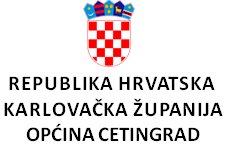 KLASA: 400-01/21-01/04URBROJ: 2133/07-01/21-01Cetingrad, 29. travanj 2021. godine			         	Na temelju Odluke o prodaji kontejnera  (Glasnik Karlovačke županije br. 39/20), i Odluke o imenovanju povjerenstva za prodaju vozila i kontejnera u vlasništvu Općine Cetingrad (KLASA: 022-05/20-01/100, URBROJ: 2133-07/20-01) Povjerenstvo za prodaju vozila i kontejnera u vlasništvu Općine Cetingrad objavljuje JAVNI NATJEČAJza prodaju kontejnera u vlasništvu Općine CetingradČlanak 1.Predmet Javnog natječaja za prodaju je:Članak 2.Zainteresirani ponuditelji kontejnere mogu pogledati svakim radnom danom od 7.00 do 15.00 sati uz prethodnu najavu.Osoba za kontakt: Zoran Golek, mob: 099/218-4760.Članak 3.Prodaja kontejnera iz točke 1. ovog Natječaja provest će se putem javnog prikupljanja ponuda fizičkih ili pravnih osoba sa sjedištem u Republici Hrvatskoj. Ugovor o prodaji zaključit će se s ponuditeljem koji ponudi najvišu cijenu. Prilikom odabira najviše ponuđene cijene, odabrana će biti ponuda koja je prva zaprimljena po redoslijedu zaprimanja. Ponude se podnose na obrascu koji je sastavni dio ovog Natječaja. Članak 4. Prodaja se obavlja po načelu „viđeno-kupljeno“ i isključuje mogućnost naknadnog ulaganja prigovora. Članak 5.Ponude se dostavlju osobno ili poštom na adresu: Općina CetingradTrg hrvatskih branitelja 2 47 222 Cetingrads naznakom: „Natječaj za javno prikupljanje ponuda za kontejner“.Članak 6. Rok za dostavu ponuda je 8 (osam) dana od objave ovog Natječaja na službenim internet stranicama Općine Cetingrad (www.cetingrad.hr). Povjerenstvo će dana 11.05.2021. godine otvoriti sve ponude pristigle u roku i o tomu izraditi zapisnik te obavijestiti sve ponuditelje. 								      Povjerenstvo za prodaju    ______________________									     Zoran GolekRed.Br.Za prodajuProcijenjena vrijednost1.29 komada kontejnera za komunalni otpad zapremnine 5m3500 kn/kom